Základní škola a mateřská škola Štíty,okres Šumperk, Školní 98__________________________________________________ŠKOLNÍ PREVENTIVNÍ STRATEGIE2021 - 2024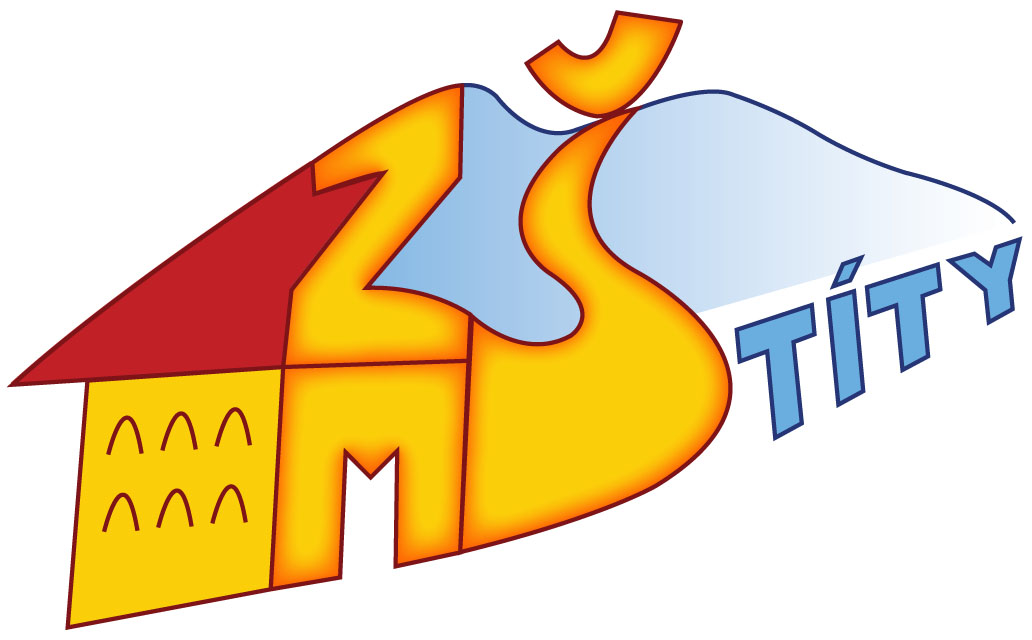 Zpracovala: Mgr. Ilona Haasová                   Podpis: ______________________Ve Štítech dne 1.9.2021                          Anotace  -  školní preventivní strategie 2021-2024Škola: Základní škola a mateřská škola Štíty, okres ŠumperkŘeditel školy:		                                   Mgr. Ilona HaasováZástupce ředitele školy:		            Mgr. Kateřina Krňávková, PaedDr. Miloš HarnychŠkolní metodik prevence:                              Mgr. Ilona HaasováVýchovný poradce:	                                    Mgr. Bronislava HaltmarováOblastní metodik preventivních aktivit:         Mgr. Hana Prejdová – PPP ŠumperkŠKOLNÍ PREVENTIVNÍ STRATEGIEDlouhodobý program prevence projevů rizikového chování2021 – 2024Školní preventivní strategie vychází z Metodického doporučení k primární prevenci rizikového chování u dětí a mládeže č.j.: 21291/2010-28.Školní preventivní strategie Základní školy a mateřské školy Štíty, okres Šumperk je nedílnou součástí vlastního školního vzdělávacího programu pro základní vzdělávání „Škola s úsměvem, radost z poznávání“ a školního vzdělávacího programu MŠ „Učíme se hrou“.Škola vytváří tento program jako základní nástroj prevence. Nárůst různých forem projevů rizikového chování u dětí školního věku se stává celospolečenským problémem. Děti patří k nejohroženější skupině, proto je důležité zahájit primární prevenci právě v období základní školní docházky a témata prevence (dle věku a rozumové vyspělosti) začlenit i do tematických programů v rámci předškolního vzdělávání.Školní preventivní strategie musí být v souladu se: - Zákonem č. 561/2004 Sb., o předškolním, základním, středním, vyšším odborném ajiném vzdělávání (školský zákon)- Zákonem č.562/2004 Sb. změna některých zákonů v souvislosti s přijetím školského zákona                              - Zákonem č. 563/2004 Sb., o pedagogických pracovnících a o změně některých zákonů - Zákonem č. 109/2002 Sb., o výkonu ústavní výchovy nebo ochranné výchovy ve školských zařízeních a o preventivně výchovné péči ve školských zařízeních a o změně dalších zákonů - Zákonem č. 359/1999 Sb., o sociálně právní ochraně dětí, ve znění pozdějších předpisů- Zákonem č. 94/ 1963 Sb., o rodině, ve znění pozdějších předpisů- Zákonem č. 379/2005 Sb., o opatřeních k ochraně před škodami způsobenýmitabákovými výrobky, alkoholem a jinými návykovými látkami a o změně souvisejícíchzákonů, ve znění pozdějších předpisů- Zákonem č. 273/2013 Sb., kterým se mění zákon č. 167/1998 Sb., o návykových látkách a o změně některých dalších zákonů, ve znění pozdějších předpisů- Zákonem č. 257/2000 Sb., o Probační a mediační službě a o změně dalších zákonů, ve zněnípozdějších předpisů- Zákonem č. 101/2000 Sb., o ochraně osobních údajů-Vyhláška  27/2016:  Vyhláška o vzdělávání žáků se speciálními vzdělávacími potřebami a žáků nadaných- Vyhláška 197/2016 Vyhláška, kterou se mění vyhláška č. 72/2005 Sb., o poskytování poradenských služeb ve školách a školských poradenských zařízeních, ve znění pozdějších předpisů, a některé další vyhlášky- Vyhláškou č. 116/2011 Sb., kterou se mění vyhláška č. 72/2005 Sb., o poskytování poradenskýchslužeb ve školách a školských poradenských zařízeních, ze dne 15. dubna 2011, která nabýváúčinnosti dnem 1. 9. 2011- Vyhláškou č. 48/2005 Sb., o základním vzdělávání a některých náležitostech plněnípovinné školní docházky, ve znění pozdějších předpisů-Vyhláška č. 73/2005 Sb., o vzdělávání dětí, žáků a studentů se speciálními vzdělávacími potřebami a dětí, žáků a studentů mimořádně nadaných- Vyhláškou č. 74/2005 Sb., o zájmovém vzdělávání- Vyhláškou č. 317/2005 Sb., o dalším vzdělávání pedagogických pracovníků, akreditační komisi a kariérním systému pedagogických pracovníků - Novela  412/2006 Vyhlášky o dalším vzdělávání pedagogických pracovníků, akreditačních komisí a kariérním systému pedagogických pracovníků č. 317/2005Sb- Metodickým doporučením k primární prevenci rizikového chování u dětí, žáků a studentů ve školách a školských zařízeních č.j. 21291/2010-28- Metodický pokyn k prevenci a řešení šikany ve školách č.j. MSMT-21149/2016 - Metodické doporučení k prevenci rizikového chování dětí, žáků a studentů ve školách a ve školských zařízeních č.j. 21291/2010-28  + přílohy pro jednotlivé typy rizikového chování : 1. návykové látky,2. rizikové chování v dopravě, 3. poruchy příjmu poravy, 4. alkohol,     5.syndrom CAN, 6. školní šikanování, 7. kyberšikana, 8. homofonie, 9. extremismus, rasismus, xenofobie, antisemitismus, 10. vandalismus, 11. záškoláctví, 12. krádeže, 13. tabák, 14. krizové situace spojené s násilím, 15. netolismus , 16. sebepoškozování, 17. nová náboženská hnutí, 18. rizikové sexuální chování, 19. příslušnost k subkulturám, 20. domácí násilí - Metodický pokyn Ministerstva školství, mládeže a tělovýchovy k výchově proti projevům rasismu, xenofobie a intolerance, č.j.: 14423/99-22- Metodický pokyn k jednotnému postupu při uvolňování a omlouvání žáků z vyučování, prevenci a postihu záškoláctví, č.j.: 10194/2002 –14související normy: Zákon o sociální potřebnosti č. 422/2003 Sb. (novela zákona č.  482/1991 Sb.) – ohlašovací povinnost školy při neomluvených hodinách; Zákon o sociálně-právní ochraně dětí č. 359/1999 Sb. (změny - platné znění od 1.1.2015 – více o  ohlašovací povinnosti školy-Spolupráce předškolních zařízení, škol a školských zařízení s Policií ČR při prevenci a při vyšetřování kriminality dětí a mládeže a kriminality na dětech a mládeži páchané, č.j.: 25884/2003-24     související norma: Zákon o odpovědnosti mládeže za protiprávní činy a o soudnictví ve věcech mládeže č. 218/2003 Sb.platné znění od 1.6.2015-Metodický pokyn k zajištění bezpečnosti a ochrany zdraví dětí, žáků a studentů ve školách a školských zařízeních zřizovaných MŠMT Č.j.: 37 014/2005-25- Národní strategie primární prevence rizikového chování dětí a mládeže na období 2021- Národní strategie protidrogové politiky na období 2021 - Informacemi o spolupráci předškolních zařízení, škol a školských zařízení s Policií ČR při prevenci a při vyšetřování kriminality dětí a mládeže a kriminality na dětech a mládeži páchané č.j. 25884/2003-24 - Strategie prevence kriminality na léta 2021- Školním preventivním programem pro mateřské a základní školy a školská zařízení- Pravidly pro rodiče a děti k bezpečnějšímu užívání internetu č.j. 11 691/2004-24- Krajským plánem primární prevence na léta 2015 - 2018 (Olomoucký kraj)- Strategickým protidrogovým plánem OK na 2015 - 2018 (Olomoucký kraj)Charakteristika primární prevenceminimalizovat vznik a snížit míru rizikového chování u dětí a mládežebudování bezpečného a pozitivního prostředí ve škole, rozvoj vztahů a komunikace ve třídních kolektivechvýchova k předcházení, minimalizaci či oddálení a následná ochrana před dopady rizikového chovánípředcházení školní neúspěšnostizlepšování pozitivního psychosociálního klimatu ve školevýchova ke zdravému životnímu styluosobnostní a sociální rozvoj dětí a žáků školyzvládání zátěžových situací osobnostizvyšování zodpovědnosti žáků za prostředí školy a život ve školeRizikové jevy, na které je zaměřena primární prevencePrimární prevence rizikového chování u žáků v působnosti MŠMT se zaměřuje prioritně na předcházení rozvoje rizik, které směřují zejména k následujícím rizikovým projevům v chování žáků: a) agrese, šikana, kyberšikana, násilí, vandalismus, intolerance, antisemitismus, extremismus, rasismus a xenofobie, homofobie b) záškoláctví, c) závislostní chování, užívání všech návykových látek, netolismus, gambling d) rizikové sporty a rizikové chování v dopravě, e) spektrum poruch příjmu potravy, f) negativní působení sekt, g) sexuální rizikové chování, Aktivity škol jsou zaměřeny na specifickou primární prevenci, rozpoznání a zajištění pomoci včasné intervence nebo krizové intervence v případech: traumatických zážitků - domácího násilí, šikanování, násilného chování, týrání a zneužívání dětí, včetně komerčního sexuálního zneužívání, ohrožování mravní výchovy mládeže, experimentování s návykovými látkami (legální a nelegální návykové látky), rizikových stravovacích návyků vedoucích k poruchám příjmu potravy (mentální bulimie, mentální anorexie).Realizace, podmínky školní preventivní strategieškolní preventivní strategie slouží jako podklad pro zpracování minimální preventivní programu pro daný školní rok,na tvorbě a realizaci školní preventivní strategie se podílejí všichni pedagogové naší školy v koordinaci školního metodika prevence,výchovně vzdělávací proces – začlenění témat prevence do jednotlivých předmětů v rámci výuky dle ŠVPškolní i mimoškolní akce v rámci projektu prevence,celoroční školní akce – v rámci školních programů,volnočasové aktivity - sportovní, společenské, výtvarné, výukově výchovné programy v rámci školního klubu, školní družiny či nepovinných předmětů a zájmových kroužků školypřednášky, besedy se zaměřením na aktuální problémy a cíle primární prevence školy, které se soustředí nejen na prevenci rizikového chování, ale také na problémy týkající se vztahů ve třídě, třídního kolektivu, role třídního učitele.Školní metodik prevenceStandardní činnosti školního metodika prevence jsou vymezeny ve vyhlášce č. 72/2005 Sb., o poskytování poradenských služeb ve školách a školských poradenských zařízeních, ve znění pozdějších předpisů.koordinuje a dohlíží na plnění školní preventivní strategie, MPP pro daný školní rok, vypracovává minimální preventivní program pro daný školní rok, který vychází ze školní preventivní strategie (včetně všech příloh),koordinuje a participuje na realizaci aktivit školy zaměřených na prevenci záškoláctví, závislostí, násilí, vandalismu, sexuálního zneužívání, zneužívání sektami, prekriminálního a kriminálního chování, rizikových projevů sebepoškozování a dalších forem rizikového chování,koordinuje a realizuje aktivity školy zaměřené na prevenci projevů rizikového chování,koordinuje spolupráci školy s orgány státní správy a samosprávy (PPP, SPC, OSPOD, Policie ČR), které mají v kompetenci problematiku prevence projevů rizikového chování,metodicky vede pedagogické pracovníky školy v oblasti prevence rizikového chování(vyhledávání problémových projevů chování, výchovné komise, preventivní práce s třídními kolektivy apod.),koordinuje vzdělávání pedagogických pracovníků školy v oblasti prevence rizikovéhochování,úzce spolupracuje s oblastním metodikem prevence, vedením školy a výchovným poradcem při řešení aktuálních problémů,  spolupracuje s třídními učiteli při zachycování varovných signálů spojených                 s možností projevů forem rizikového chování  u jednotlivých žáků a tříd,aktuálně reaguje na varovné signály spojené s možností projevů forem rizikového chování,spolupracuje se zákonnými zástupci žákůVýchovný poradceStandardní činnosti výchovného poradce jsou vymezeny ve vyhlášce č. 72/2005 Sb., o poskytování poradenských služeb ve školách a školských poradenských zařízeních, ve znění pozdějších předpisů.Třídní učitelsnaží se získat důvěru žáků své třídy,řeší aktuální otázky, rozvíjí pozitivní interakci mezi žáky a sleduje vztahy ve třídě,motivuje a vytváří vnitřní pravidla třídy, která jsou v souladu se školním řádem,důsledně dohlíží na dodržování třídních pravidel a pravidel školního řádu,sleduje absenci, chování a projevy žáků své třídy, spolupracuje se zákonnými zástupci žáků, s dalšími vyučujícími, školním metodikem prevence a výchovným poradcem, vedením školypodílí se na realizaci preventivních programů a dalších aktivit zaměřených na prevenci všech forem projevů rizikového chovánísmysluplně organizuje třídnické hodiny, vede diagnostiku třídy a dokumentaci TUPedagogičtí pracovnícipři svém působení na žáky zohledňují školní preventivní strategii, MPP,spolupracují se školním metodikem prevence, výchovným poradcem, třídními učiteli, vedením školy,začleňují témata primární prevence do vzdělávacího procesu, začleňují projekty zaměřené na primární prevenci.Ředitel školysleduje efektivitu prevence projevů rizikového chovánísleduje problémy v kontextu celé školy a dělá personální a organizační opatření ke zlepšení vzájemného soužití ve škole,  svolává, spolupracuje na výchovných komisích (viz metodická vedení ŠMP)Dlouhodobé cíle školní preventivní strategieposouzení všech forem projevů rizikového chování ve škole a zajištění efektivních postupů, které dokáží předejít nebo oddálit setkání žáků s formy rizikového chování,sledování individuálního vývoje dětí a žáků ve spolupráci se zákonnými zástupci žáků, včasné poskytnutí účinné intervence při výskytu problémů,vedení dětí a žáků ke zdravému životnímu stylu vhodnou formou	ve výchovně vzdělávacím procesu, ale i v rámci školních a mimoškolních akcí,zajištění důvěryhodného poradenství ve spolupráci s výchovným poradcem, školním metodikem prevence, školním psychologem i ostatními odborníky a to pro děti i jejich zákonné zástupce,vytváření dostatečné nabídky mimoškolních a volnočasových aktivit,začlenění dotazníků prevence a sociometrických dotazníků (diagnostika tříd) jako nástroje MPP,vytváření podmínek pro příznivé pracovní klima a zdravý pracovní režim,zlepšování informovanosti dětí, žáků, pedagogů a zákonných zástupců žáků (webové stránky školy, poradenská činnost),aktivní účast na dotačních projektech prevence,důslednost při dodržování Školního řádu.Krátkodobé cíle školní preventivní strategie(viz MPP na daný školní rok)výchovně vzdělávací proces – začlenění témat prevence do jednotlivých předmětů v rámci výuky dle ŠVP,školní i mimoškolní akce v rámci projektů prevence (viz MPP na daný školní rok),volnočasové aktivity - sportovní, společenské, výtvarné, výukově výchovné programy v rámci školního klubu, školní družiny či nepovinných předmětů a zájmových kroužků školy,přednášky, besedy se zaměřením na aktuální problémy a cíle primární prevence školy, které se soustředí nejen na prevenci rizikového chování, ale také na problémy týkající se vztahů ve třídě, třídního kolektivu, role třídního učitele,schůzky předmětových komisí, porady pedagogických pracovníků, metodická vedení školního metodika prevence a výchovného poradce, účast na akcích pedagogických středisek včetně akcí se zážitkovou pedagogikou, spolupráce s oblastním metodikem prevence a orgány státní správy a samosprávy, které mají v kompetenci problematiku prevence projevů rizikového chování (PPP Šumperk, SPC Šumperk, OSPOD, Policie ČR),dotační řízení MŠMT na podporu primární prevence.Znalostní kompetence dětí a žáků 	Vycházejí z věkové odlišnosti žáků a stupně jejich dosavadních znalostí.MŠ:děti znají, co jim pomáhá, aby byly zdravé a v bezpečí a co jim škodíznají důsledky požívání některých návykových látekmají povědomí o udržování svého těla ve zdraví, vědí, že zdraví se musí chránitznají pravidla společného soužití ve skupinězískají základní pravidla v rámci dopravní výchovy, prevence úrazůdokáží vnímat lidi s jejich odlišnostmi povahovými, tělesnými, rasovými, kulturními1. - 3. ročníkžáci dokáží pojmenovat zdravotní rizika spojená s kouřením, pitím alkoholu, užíváním drog, zneužíváním lékůznají jednoduché způsoby odmítání návykových látekuvědomují si své školní povinnosti (Školní řád, včetně všech příloh) – prevence záškoláctvíznají hodnotu zdraví a nevýhody špatného zdravotního stavumají vědomosti, jak udržovat zdraví a o zdravém životním styludokáží vnímat lidi s jejich odlišnostmi povahovými, tělesnými, rasovými, kulturnímiznají základní pravidla v rámci dopravní výchovy, prevence úrazů – rizikové sportovní aktivity3. - 5. ročníkžáci mají povědomí o zdraví jako základní lidské hodnotěznají činnosti, které jsou vhodné z hlediska zdraví zařadit do denního režimu, osvojují si zdravý životní stylznají své školní povinnosti (Školní řád, včetně všech příloh) – prevence záškoláctvípodrobně znají zdravotní a sociální rizika návykových látek a argumenty ve prospěch zdravíumí pojmenovat základní mezilidské vztahyumí rozpoznat projevy lidské nesnášenlivosti – agrese, šikana, kyberšikanaví, na koho se obrátit v případě, že někdo ohrožuje nebo poškozuje jeho zdraví, výchovu či právaznají základní způsoby odmítání návykových látek ve styku s vrstevníkyznají pravidla v rámci dopravní výchovy, prevence úrazů – rizikové sportovní aktivitymají povědomí o negativním působení poruch příjmů potravy6. - 9. ročníkžáci znají význam harmonických mezilidských vztahů pro zdravý životní styl a zdravírespektují odlišné názory či zájmy lidí a odlišné způsoby jejich chování a myšlení, jsou tolerantní k menšinámznají a uplatňují vhodné způsoby řešení neshod se spolužáky, spory řeší nenásilným způsobemznají vhodné způsoby chování a komunikace v různých životních situacíchumí spolupracovat ve skupině a přebírat zodpovědnost za společné úkolyznají své školní povinnosti (Školní řád, včetně všech příloh) – prevence záškoláctvímají povědomí o významných dokumentech upravující lidská práva a sociálně právní ochranu dětímají povědomí o činnosti důležitých orgánů právní ochrany občanůumí chápat smysl zdraví ve všech složkáchumí zhodnotit vhodné a nevhodné zdravotní návykyumí vysvětlit své konkrétní postoje a chování z pohledu zdravíví, co je podstatou zdravého životního stylu a snaží se o jeho realizaciorientují se v problematice poruch příjmů potravyznají pozitivní vliv aktivního pobytu, relaxace duševní hygienyví, že zneužívání dítěte je trestnéumí diskutovat o rizicích zneužívání drog, mají povědomí o trestní právní problematice návykových látekovládají pravidla v rámci dopravní výchovy, prevence úrazů – rizikové sportovní aktivityví, kde hledat odbornou pomoc, v případě potřeby ji dovedou využítzvládají účelné modely chování v krizových situacích (šikana, týrání, sexuální zneužívání apod.) a správně se rozhodují v situacích vlastního nebo cizího ohroženíznají důsledky delikventního chování ve vztahu k hmotným statkům - vandalismus, krádeže, sprejerství a další trestné činy a přečinyorientují se v problematice závislostního chování - užívání všech návykových látek, netolismus, gamblingznají problematiku rizikového sexuálního chovánívědí o možnosti komunikace se specializovanými službami /linky důvěry, krizová centra/odmítají projevy brutality a násilí zprostředkované médii a umí o nich diskutovatorientují se v problematice tzv. kyberšikanyznají dopady negativního působení sektSWOT analýza ZŠ a MŠ ŠtítyPRIMÁRNÍ PREVENCEDne: 1.9.2021Vypracovala: Mgr. Ilona Haasová, školní metodik prevence         PODPIS: _______________kariérové poradenství, volba povolání, základní šetření k volbě povolání, administrace, zpracování administrativy v oblasti volby povolání žáků a poradenská pomoc při rozhodování o další vzdělávací a profesní cestě žákůporadenství zákonným zástupcům žákůspolupráce se školním metodikem prevence, třídními učiteli a ostatními pedagogy školyspolupráce se školskými poradenskými zařízeními a zařízeními výchovné péče při poskytování poradenských služebzajišťování návštěv žáků v informačních poradenských střediscíchzprostředkování vstupní i průběžné diagnostiky, vedení veškeré administrativy při zajišťování podpůrných opatření pro žáky se speciálními vzdělávacími potřebami a žáky nadanýmitvorba a vyhodnocování individuálních vzdělávacích plánůtvorba a vyhodnocování individuálních výchovných plánůúčast na výchovných komisíchmetodická pomoc pedagogickým pracovníkům školyS – silné stránkyW – slabé stránkyFungující dlouhodobý systematický koncept primární prevence rizikového chování (každoročně v rámci MPP – projekty a programy prevence, evaluační nástroje prevence, metodická vedení ŠMP aj.).Velmi dobrá úroveň působení ŠMP v rámci koordinační, metodické, informační a poradenské činnosti.Výborná spolupráce ŠMP s OMP, ŠP, VP, TU, vedení školy, ostatní pedagogové školy.Dobrá úroveň koordinace všech skupin primární prevence (žáci – pedagogové – rodiče).Velmi dobrá úroveň nabídky vzdělávání, besed, prožitkových programů a jiných aktivit v oblasti primární prevence pro ŠMP, VP, pedagogy školy, žáky školy, rodiče.Třídnické hodiny na II. stupni ZŠ.Menší spolupráce rodičů na aktivitách v rámci prevence rizikového chování.Podceňování hrozby rizikového chování svých dětí u značné části rodičů. Časově omezená činnost školního psychologa (konzultace 2x za měsíc).O – příležitostiT – hrozbyŠirší nabídka vzdělávání pedagogů v rámci prevence rizikového chování.Účast v dotačním řízení MŠMT na podporu primární prevence.Třídnické hodiny na I.stupni ZŠMožný nedostatek finančních prostředků ohrožující zejména existenci a udržitelnost projektů a programů prevence.Syndrom vyhoření a neochota spolupráce pedagogů školy. 